Конспект занятия по рисованию в старшей группеТема:  «Волшебная радуга»Цель: Формировать навыки создавать своими руками полезные вещи.Задачи: Формировать желание создавать коллективно полезные и красивые вещи. Развивать эстетические чувства: чувство цвета, пропорции, композиции. Воспитывать умение радоваться созданному, рассматривать и оценивать коллективную работу.Материалы: Иллюстрации с изображением радуги. Краски акварель, листы бумаги формата А4,  банка с водой, кисти, салфетки (на каждого ребенка, круги разноцветные; карточки для игры «Что, какого цвета?»; подставки для кисточек, плакат «Радуга»Предварительная работа:Просмотр иллюстраций, открыток, марок с изображением радуги и других природных явлений.Ход НОД:1. Проблемная ситуация.-Какое время года? Вы любите путешествовать?- Сегодня мы отправляемся с вами в веселое путешествие. Мы побываем в Разноцветной сказке, где проживают цветные краски. Но что бы попасть в нее, вы должны выполнить одно задание. Сейчас каждый вытащит из разноцветной коробочки один цветной кружок, вспомнит, как называется этот цвет, подойдет к столу и найдет не закрашенный предмет, который надо раскрасить в этот цвет.(Дети вытаскивают кружки, находят на столе карточки с картинками и кладут кружочки.)-Теперь расскажите, что за предметы у вас и какие они по цвету?Дети: - У меня красное яблоко.-У меня зеленый огурец.-У меня желтое солнышко.- У меня фиолетовый баклажан.- У меня оранжевая морковка.- У меня голубые цветы незабудки.- У меня синий карандаш.-Молодцы, вы выполнили задание, и мы можем отправляться дальше. Вот мы с вами и в разноцветной сказке, здесь много цветных предметов. Присядьте на разноцветные коврики и послушайте сказку.2. Чтение сказкиРазноцветная сказка.Девочка надела разноцветный плащ и вышла на улицу. Стояла весна, день был теплым. Желтое солнышко светило яркими лучами. По голубому небу плыли облака. В зеленой травке цвели красные маки, фиолетовые и оранжевые цветочки. А на дорожках стояли синие лужи.Вдруг в небе появилась радуга. Она была яркой, разноцветной. Девочка хотела запомнить, из каких цветов состоит радуга, но та растаяла так же быстро, как и появилась.Девочка очень расстроилась. Она посмотрела в высокое голубое небо, помахала радуге рукой и пошла домой. А дома нарисовала большой букет разноцветных цветов.- Как называется сказка? (Разноцветная)- О каких цветах шла речь в сказке? (речь шла о желтом, красном, синем, оранжевом, зеленом, фиолетовом, голубом цветах)-Ребята, как вы думаете, что обозначает слово «Радуга»? (Солнечная дуга или дуга солнца, дуга радости, радостная дуга).- Где можно наблюдать радугу (в небе; в теплое время года; когда идет мелкий, частый теплый дождик, и в тоже время сквозь тучи или облака светит солнышко)(показ картинки «Радуга» и называются цвета радуги)-А знаете, сколько в радуге цветов, и в какой последовательности они располагаются?Радуга – это как огромный мост, перекинутый через лист.- Я познакомлю вас с шуточным текстом, который поможет на всю жизнь запомнить порядок расположения цветов в радуге.«Каждый охотник желает знать, где сидит фазан».-Первый звук (буква) каждого слова совпадает с первым звуком (буквой) в названии цвета. Дети 2-3 раза повторяют текст.-Посмотрите еще раз на картинку и постарайтесь запомнить в каком расположении цвета радуги.3. Показ рисования радуги, с объяснением:1. Взять кисточку в руку чуть выше железного наконечника.2. Приготовить краску к работе, обмакнуть кисточку в краску и опустить на бумагу.3. Бумаги касаться надо плавно, сильно на кисть не нажимать.4. Рисунок располагаем по середине листа, стараясь не мельчить.5. Нарисовав дугу одним цветом, необходимо помыть кисть в воде, затем набрать другой цвет. Нельзя немытой, грязной кистью пробовать все краски подряд, так как тогда все краски станут одинакового цвета.У каждого из вас лежит на столе салфетка или тряпочка. Она нужна, чтобы вытирать руки и стол, просушить кисть по окончании работы.- Я предлагаю вам нарисовать свою радугу и радостные картинки,Но сначалаВ небе дождь, гроза. Поднимаем руки вверх.Закрывай глаза! Закрываем глаза руками.Дождь прошел. Трава блестит. Руки в стороны.В небе радуга стоит. Руками рисуем радугу над головой.Поскорей, поскорей,Выбегай из дверей, Бег на месте.По траве босиком,Прямо в небо ХодьбаПрыжком… Подпрыгиваем.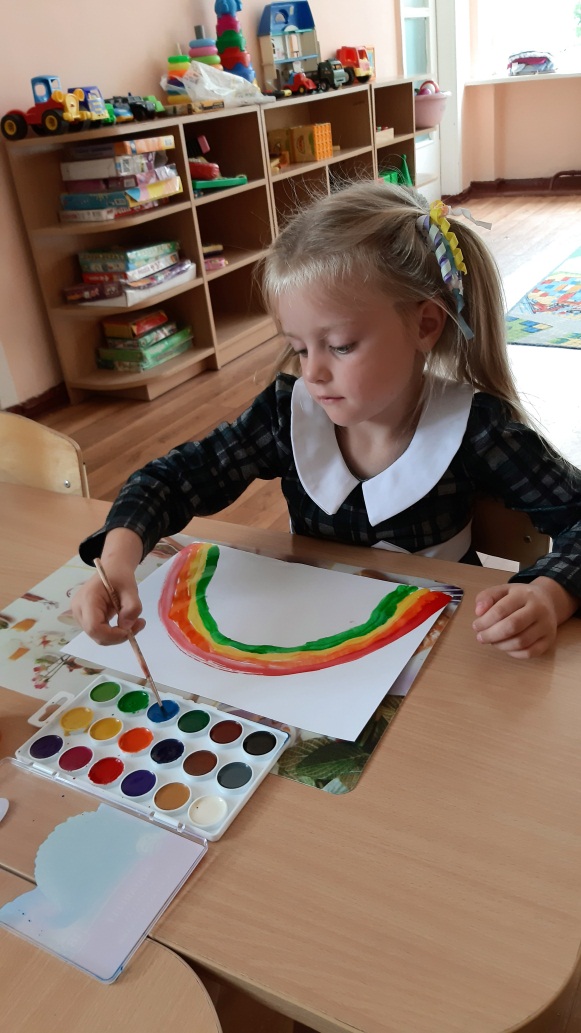 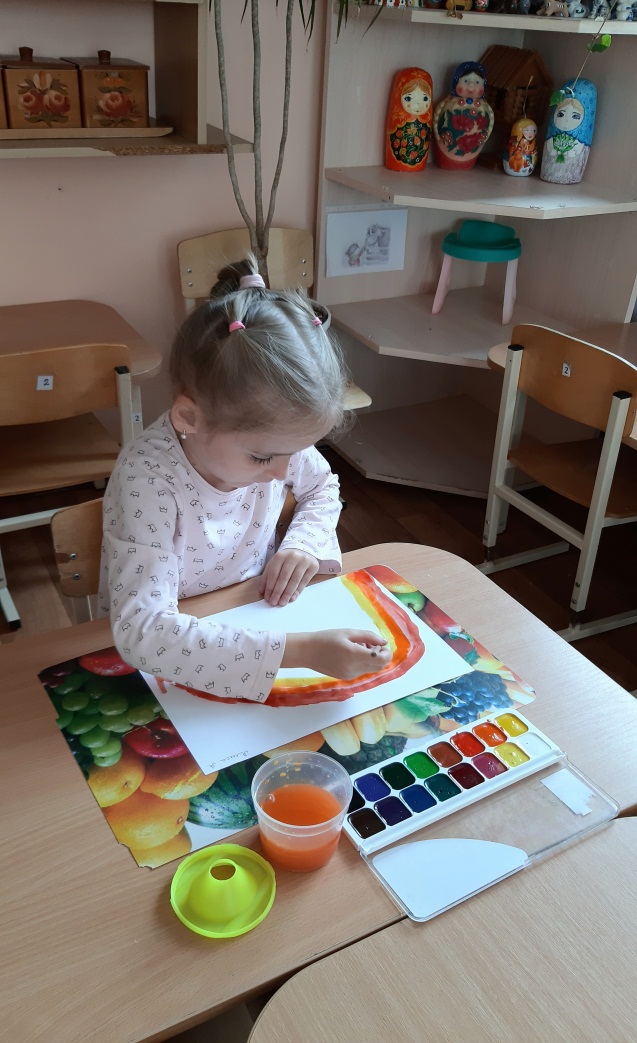 - Ребята, а какие цвета –основные? Красный, жёлтый, синий.- Правильно. Ребята, а как же остальные цвета, как их можно получить. Посмотрите вот на эту картину, что вы здесь видите? Что происходит с красками? Они сливаются и получаются новые цвета.Если смешать красный цвет и жёлтый, получим оранжевый.Если смешать красный цвет и синий, получим фиолетовыйЕсли смешать синий цвет и жёлтый, получим зелёный.Запомнили?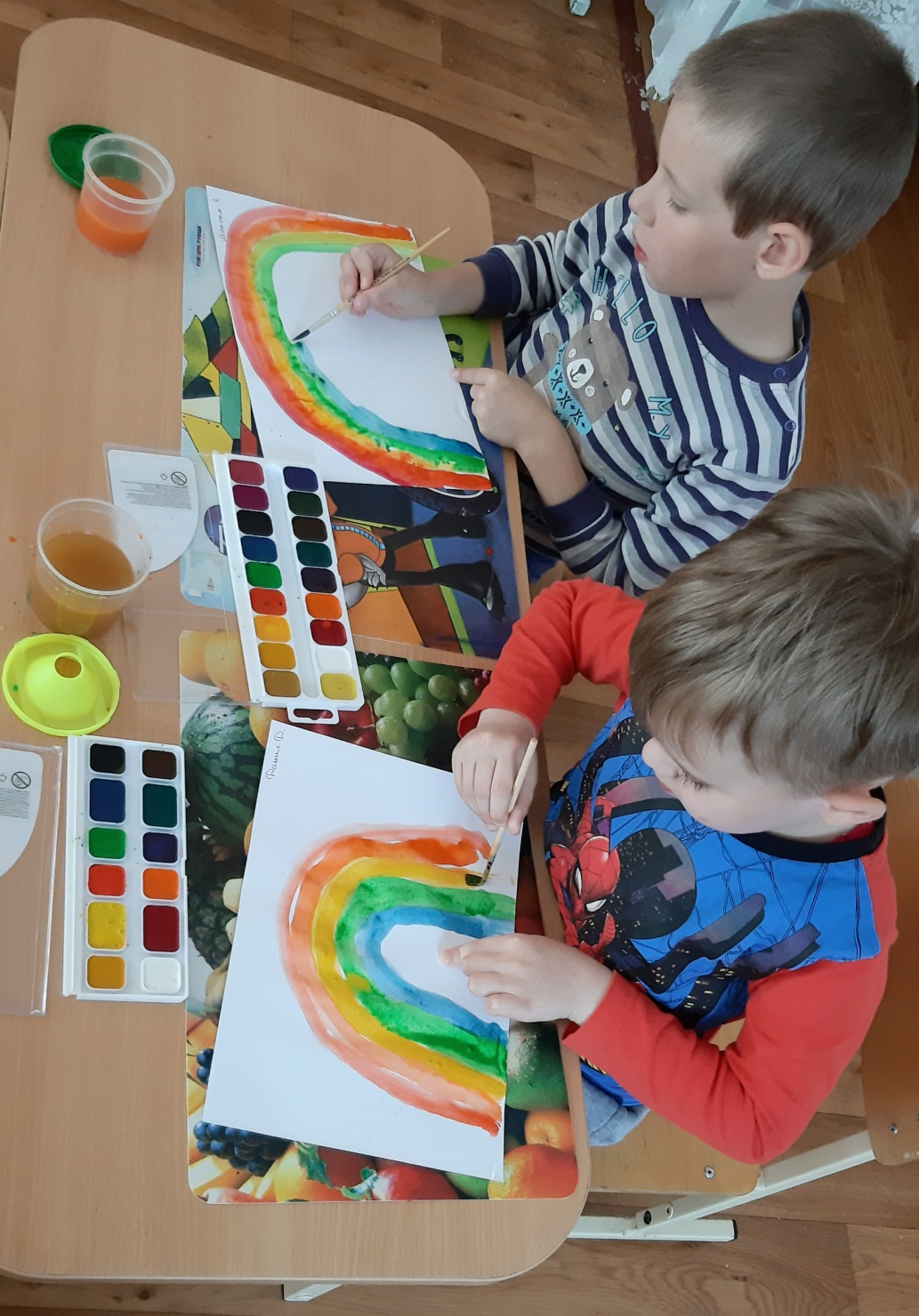 4. Практическая часть.Воспитатель уточняет, как дети будут рисовать радугу – кончиком кисти или всей? Слева направо? Прямо или дугой? Что нужно делать кисточкой, после каждого цвета? (Промывать, просушивать о салфетку).В процессе работы подходить к детям, напоминает о правильном расположении изображения на листе, аккуратном использовании материалов; в случае необходимости оказывать помощь. Дети рисуют дугообразные линии, располагая их близко друг к другу.- Мы разомнем наши пальчики.5. Пальчиковая гимнастика.Мы сегодня рисовали,Наши пальчики устали. (сгибание и разгибание пальцев)Пусть немного отдохнут,Снова рисовать начнут. (встряхнуть руками перед собой)Дружно локти отведем,Снова рисовать начнем. (отвести локти назад)6. Выставка работ детей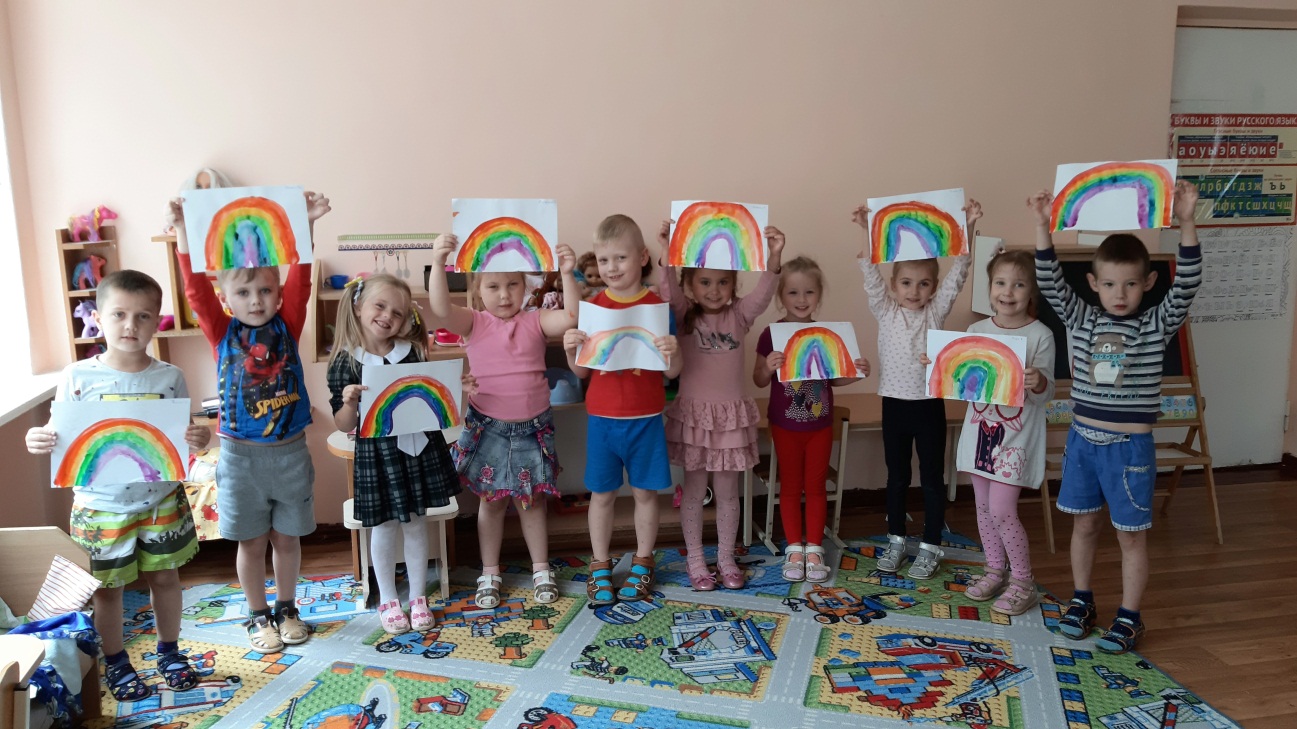 - Вот мы побывали с вами в разноцветной сказке. Пришла пора вернуться в детский сад.7. Рефлексия-Ребята, о каком явлении природы мы сегодня с вами говорили?- Какие цвета у радуги?- Что вам больше всего понравилось на нашем занятии?